Об утверждении формы и порядка ведения реестра зеленых насаждений, расположенных на территории Мостовского городского поселения Мостовского района  В соответствии с Федеральными законами от 6 октября 2003 года № 131-ФЗ «Об общих принципах организации местного самоуправления в Российской Федерации» и от 10 января 2002 года № 7-ФЗ «Об охране окружающей среды», Законом Краснодарского края от 23 апреля 2013 года № 2695-КЗ «Об охране зеленых насаждений в Краснодарском крае», в целях упорядочения процесса ведения реестра зеленых насаждений, произрастающих на территории Мостовского городского поселения Мостовского района п о с т а н о в л я ю: 1. Утвердить форму и порядок ведения реестра зеленых насаждений, расположенных на территории Мостовского городского поселения Мостовского района согласно приложению.2. Общему отделу администрации Мостовского городского поселения (Верещагин) обнародовать настоящее постановление и разместить на официальном сайте администрации Мостовского городского поселения в сети Интернет (www.pgt-mostovskoy.ru).3. Контроль исполнения постановления оставляю за собой.4. Постановление вступает в силу после его обнародования.Глава Мостовскогогородского поселения С.А. Бугаев
ЛИСТ СОГЛАСОВАНИЯпроекта постановления администрации Мостовского городского поселения Мостовского района от ___________ № ______«Об утверждении формы и порядка ведения реестра зеленых насаждений, расположенных на территории Мостовского городского поселения Мостовского района»Проект внесен:Заместителем главыМостовского городского поселения В.В.Нищерет
Проект составлен:Главный специалист администрацииМостовского городского поселения О.Н. Аржанцева
Проект согласован:Исполняющий обязанностиначальника общего отдела администрацииМостовского городского поселения                                             В.В. ВерещагинВедущий специалист администрацииМостовского городского поселения Н.В. Малюкова
ПРИЛОЖЕНИЕУТВЕРЖДЕНпостановлением администрацииМостовского городского поселенияМостовского районаот _____________ №______ПОРЯДОКведения реестра зеленых насаждений, расположенных на территории Мостовского городского поселения Мостовского района  1.Целью создания реестра зеленых насаждений является учет и осуществление текущего контроля за состоянием зеленых насаждений в границах Мостовского городского поселения Мостовского района.2.В реестр зеленых насаждений включаются все зеленые насаждения (древесно - кустарниковая и травянистая растительность естественного и искусственного происхождения, выполняющая средообразующие, рекреационные, санитарно - гигиенические, экологические и эстетические функции), находящиеся на территории Мостовского городского поселения Мостовского района.3.В реестр не включаются:1)зеленые насаждения, расположенные на земельных участках, находящихся в собственности граждан и юридических лиц и не имеющих ограничений на использование данного участка;2)зеленые насаждения, расположенные на земельных участках, отнесенных к территориальным зонам сельскохозяйственного использования, зонам специального назначения, зонам военных объектов, а также земельных участках, предоставленных гражданам для индивидуального жилищного строительства, ведения личного подсобного хозяйства и участках, предоставленных садоводческим, огородническим или дачным некоммерческим объединениям граждан, земельных участках, расположенных на особо охраняемых природных территориях и землях лесного фонда.4.Учет зеленых насаждений ведется в целях:1)эффективного содержания и охраны зеленых насаждений;2)определения обеспеченности Мостовского городского поселения Мостовского района зелеными насаждениями;3)осуществления контроля за состоянием и использованием зеленых насаждений;4)своевременного выявления аварийно - опасных деревьев, сухостойных деревьев и кустарников, принятия решений об их вырубке;5)определения ущерба, нанесенного зеленым насаждениям;6)сбора информации, необходимой для расчета размера средств, составляющих компенсационную стоимость зеленых насаждений, а также объема компенсационного озеленения.Учёт зелёных насаждений на территории Мостовского городского поселения Мостовского района осуществляется на основании инвентаризации.5.Проведение инвентаризации зеленых насаждений осуществляется администрацией Мостовского городского поселения Мостовского района.Инвентаризация зеленых насаждений проводится не реже чем один раз в 10 лет.Администрацией Мостовского городского поселения Мостовского района осуществляется проведение инвентаризации зеленых насаждений, расположенных на земельных участках, находящихся в муниципальной собственности Мостовского городского поселения Мостовского района, земельных участках, находящихся в государственной собственности, распоряжение которыми до разграничения государственной собственности на землю осуществляют органы местного самоуправления Мостовского городского поселения Мостовского района.6.Администрация Мостовского городского поселения Мостовского района ведет реестр зеленых насаждений, который содержит информацию:1)о расположении земельных участков, занятых зелеными насаждениями;2)об их площади;3)о целевом назначении таких земельных участков;4)о характеристике зеленых насаждений: жизненной форме, видовой принадлежности, возрасте, природоохранном статусе.7.Реестр представляет собой свод таблиц (информационных карт), каждая из которых утверждается главой Мостовского городского поселения Мостовского района по форме согласно приложению к настоящему Порядку.Информационные карты зеленых насаждений для ведения реестра оформляются на бумажных и электронных носителях в виде таблиц.Ведение реестра зеленых насаждений осуществляет специалист администрации Мостовского городского поселения Мостовского района (далее - уполномоченный специалист).8.Изменение информационной карты осуществляет уполномоченный специалист в месячный срок со дня оформления акта выполненных работ.Изменение состояния зеленой зоны должно сопровождаться соответствующей корректировкой информационной карты зеленой зоны и утверждаться в порядке, установленном пунктом 7 настоящего Порядка.Во всех случаях снос и пересадка деревьев и кустарников, изменения планировки газонов, необходимых при реконструкции или новом строительстве, производятся по согласованию с администрацией Мостовского городского поселения Мостовского района.Реестр зеленых насаждений размещается на официальном сайте администрации Мостовского городского поселения Мостовского района в сети Интернет.9.Документом, подтверждающим факт учёта зелёных насаждений в реестре, является выписка из реестра, содержащая реестровый номер и дату его присвоения и иные достаточные для идентификации зелёного насаждения сведения по состоянию на дату выдачи выписки из реестраЗаместитель главыМостовского городского поселения                                                В.В. НищеретПриложение
к Порядку ведения реестра зеленыхнасаждений, расположенных натерритории Мостовского городскогопоселения Мостовского районаУТВЕРЖДАЮГлава Мостовского городскогопоселения Мостовского района_________________   (Ф.И.О.)Информационная карта зеленых насаждений№ ________ по состоянию на «____» __________20____гЗаместитель главыМостовского городского поселения                                                В.В. Нищерет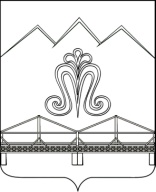 АДМИНИСТРАЦИЯ МОСТОВСКОГО ГОРОДСКОГО ПОСЕЛЕНИЯМОСТОВСКОГО РАЙОНАПОСТАНОВЛЕНИЕот 27.07.2016 № 505
пгт Мостовской№
п/пРеестровые показателиИнформацияПримечание1.Название озелененной территории (парк, сквер, улица и т.д.)2.Местоположение озелененной территории на генплане (адрес)3.Дата создания озелененной территории4.Принадлежность участка (собственник земельного участка озелененной территории)5.Ответственное юридическое, физическое лицо за соблюдение режима охраны территории, юридический (почтовый) адрес, телефон, факс)6.Категория озелененной территории7.Площадь озелененной территории, кв. м8.Краткая характеристика озелененной территории (парка, сквера, т.д.): деревья, шт.кустарники, шт.травянистая растительность, кв. м, ее происхождение(естественное, искусственное)редкие виды растений (грибы, кустарники и т.д.), указать какие9.Видовой состав зеленых насаждений от общего числа видов, %:хвойные деревья, %лиственные деревья, %кустарники, %покрытие участка многолетними травами